SurrealismoO surrealismo foi uma das vanguardas artísticas europeias que surgiu em Paris no início do século XX.Esse movimento originou-se em reação ao racionalismo e ao materialismo da sociedade ocidental.A arte surrealista não se restringiu às artes plásticas, de modo que também influenciou outras manifestações artísticas: a escultura, a literatura, o teatro e o cinema.Observe as imagens agora e posteriormente responda às questões (Imagem 1 – questão 1 a4; Imagem 2 – questão 5 a 8). 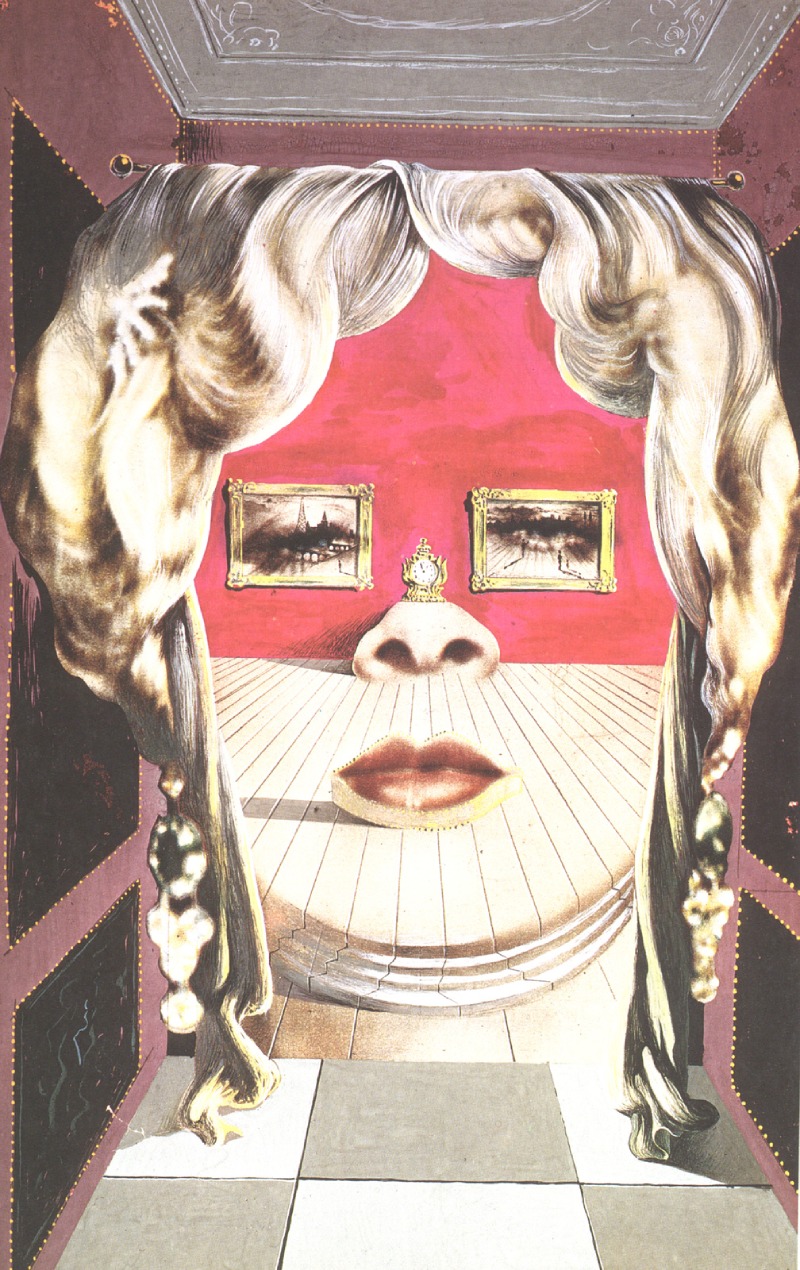 Disponível em: https://www.todoestudo.com.br/artes/salvador-dali.– Descreva o que você vê nesta obra:________________________________________________________________________________________________________________________________________________________________________________________________________________________________________________   2 – O que mais chama sua atenção? Porque?________________________________________________________________________________________________________________________________________________________________________________________________________________________________________________3 – Qual sua primeira sensação ao ver esta obra? ________________________________________________________________________________________________________________________________________________________________________________________________________________________________________________4 – Que o nome que você daria pra essa obra? ________________________________________________________________________________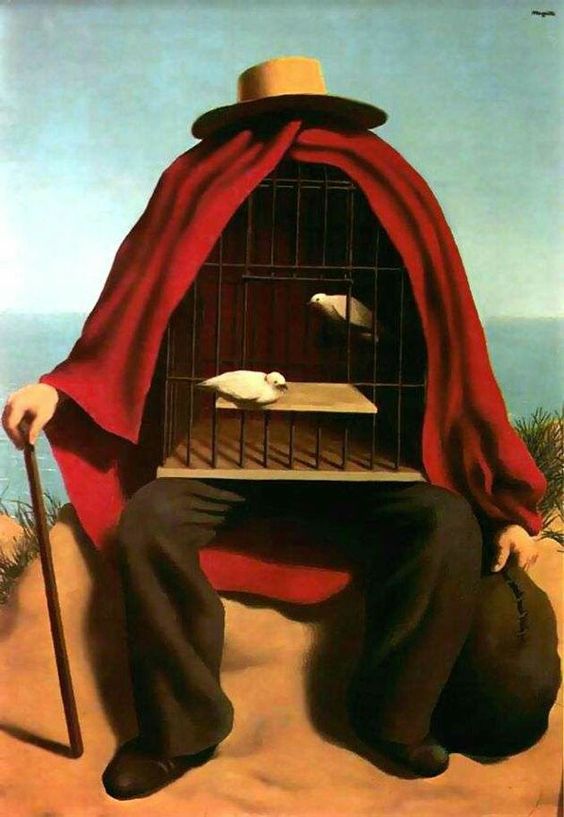 Disponível em: https://br.pinterest.com/pin/186547609550122620/.– O que você acha que o artista quis demonstrar com essa obra? ________________________________________________________________________________________________________________________________________________________________________________________________________________________________________________________________________________________________________________________________   6 – O que mais chama sua atenção? Porque?________________________________________________________________________________________________________________________________________________________________________________________________________________________________________________7 – Qual sua primeira sensação ao ver esta obra? ________________________________________________________________________________________________________________________________________________________________________________________________________________________________________________8 – Que o nome que você daria pra essa obra? ________________________________________________________________________________________________________________________________________________________________